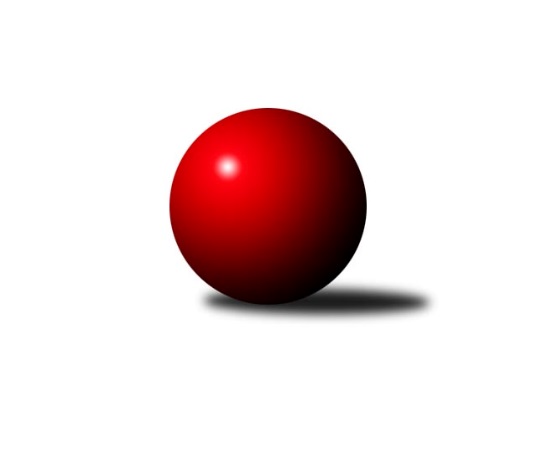 Č.21Ročník 2014/2015	28.3.2015Nejlepšího výkonu v tomto kole: 2586 dosáhlo družstvo: TJ Tatran LitovelKrajský přebor OL  2014/2015Výsledky 21. kolaSouhrnný přehled výsledků:TJ Kovohutě Břidličná ˝A˝	- KK Jiskra Rýmařov ˝B˝	1.5:6.5	2405:2520	4.0:8.0	28.3.TJ Tatran Litovel	- KK Zábřeh  ˝C˝	7:1	2586:2428	9.0:3.0	28.3.KKŽ Šternberk ˝A˝	- TJ Horní Benešov ˝C˝	2:6	2357:2427	2.0:10.0	28.3.TJ Horní Benešov ˝D˝	- SKK Jeseník ˝B˝	5:3	2387:2381	7.0:5.0	28.3.KK Šumperk ˝B˝	- TJ Sokol Mohelnice	6:2	2576:2485	6.0:6.0	28.3.TJ Kovohutě Břidličná ˝B˝	- KK PEPINO Bruntál	7:1	2414:2239	10.0:2.0	28.3.Tabulka družstev:	1.	TJ Kovohutě Břidličná ˝A˝	21	16	0	5	108.0 : 60.0 	147.5 : 104.5 	 2470	32	2.	KK Šumperk ˝B˝	21	14	0	7	97.0 : 71.0 	135.5 : 116.5 	 2471	28	3.	KK Zábřeh  ˝C˝	21	12	3	6	90.5 : 77.5 	121.5 : 130.5 	 2425	27	4.	TJ Sokol Mohelnice	21	11	2	8	82.5 : 85.5 	131.0 : 121.0 	 2437	24	5.	TJ Kovohutě Břidličná ˝B˝	21	11	1	9	92.5 : 75.5 	142.5 : 109.5 	 2442	23	6.	KK Jiskra Rýmařov ˝B˝	21	10	2	9	88.5 : 79.5 	136.0 : 116.0 	 2448	22	7.	TJ Horní Benešov ˝C˝	21	11	0	10	88.5 : 79.5 	125.5 : 126.5 	 2424	22	8.	KKŽ Šternberk ˝A˝	21	11	0	10	87.0 : 81.0 	131.0 : 121.0 	 2381	22	9.	TJ Tatran Litovel	21	9	0	12	82.0 : 86.0 	117.0 : 135.0 	 2384	18	10.	KK PEPINO Bruntál	21	8	0	13	76.0 : 92.0 	110.5 : 141.5 	 2371	16	11.	SKK Jeseník ˝B˝	21	5	0	16	59.5 : 108.5 	107.5 : 144.5 	 2357	10	12.	TJ Horní Benešov ˝D˝	21	4	0	17	56.0 : 112.0 	106.5 : 145.5 	 2347	8Podrobné výsledky kola:	 TJ Kovohutě Břidličná ˝A˝	2405	1.5:6.5	2520	KK Jiskra Rýmařov ˝B˝	Vilém Berger	 	 188 	 192 		380 	 0:2 	 416 	 	215 	 201		Jiří Polášek	Jiří Večeřa	 	 225 	 180 		405 	 1:1 	 422 	 	208 	 214		Věra Tomanová	Jan Doseděl	 	 191 	 187 		378 	 0:2 	 443 	 	223 	 220		Petr Chlachula	Jiří Procházka	 	 205 	 184 		389 	 1:1 	 375 	 	165 	 210		Jana Ovčačíková	Tomáš Fiury	 	 218 	 209 		427 	 1:1 	 427 	 	225 	 202		Martin Mikeska	Ivo Mrhal ml. ml.	 	 211 	 215 		426 	 1:1 	 437 	 	210 	 227		Josef Mikeskarozhodčí: Nejlepší výkon utkání: 443 - Petr Chlachula	 TJ Tatran Litovel	2586	7:1	2428	KK Zábřeh  ˝C˝	Jaroslav Vidim	 	 211 	 195 		406 	 0:2 	 434 	 	221 	 213		Jiří Karafiát	Ludvík Vymazal	 	 197 	 216 		413 	 1:1 	 411 	 	193 	 218		Martin Vitásek	Jiří Kráčmar	 	 239 	 217 		456 	 2:0 	 405 	 	215 	 190		František Langer	Miroslav Sigmund	 	 209 	 207 		416 	 2:0 	 373 	 	192 	 181		Miroslav Bodanský	Stanislav Brosinger	 	 228 	 216 		444 	 2:0 	 389 	 	192 	 197		Václav Čamek	Miroslav Talášek	 	 238 	 213 		451 	 2:0 	 416 	 	226 	 190		Miroslav Štěpánrozhodčí: Nejlepší výkon utkání: 456 - Jiří Kráčmar	 KKŽ Šternberk ˝A˝	2357	2:6	2427	TJ Horní Benešov ˝C˝	Pavel Ďuriš ml.	 	 234 	 212 		446 	 1:1 	 399 	 	182 	 217		Jaromír Hendrych st.	Josef Klaban	 	 180 	 180 		360 	 0:2 	 402 	 	197 	 205		Aneta Kubešová	Petr Pick	 	 212 	 179 		391 	 1:1 	 380 	 	188 	 192		David Kaluža	Pavel Ďuriš st.	 	 199 	 188 		387 	 0:2 	 415 	 	214 	 201		Michal Rašťák	Emil Pick	 	 193 	 216 		409 	 0:2 	 435 	 	207 	 228		Luděk Zeman	Pavel Smejkal	 	 179 	 185 		364 	 0:2 	 396 	 	200 	 196		David Láčíkrozhodčí: Nejlepší výkon utkání: 446 - Pavel Ďuriš ml.	 TJ Horní Benešov ˝D˝	2387	5:3	2381	SKK Jeseník ˝B˝	Zdeňka Habartová	 	 196 	 196 		392 	 2:0 	 369 	 	186 	 183		Eva Křápková	Petr Dankovič ml.	 	 215 	 200 		415 	 2:0 	 378 	 	187 	 191		Miroslav Setinský	Pavla Hendrychová	 	 194 	 180 		374 	 0:2 	 405 	 	216 	 189		Miloslav Kovář	Zdeněk Žanda	 	 194 	 190 		384 	 2:0 	 376 	 	188 	 188		Alena Vrbová	Zdeněk Smrža	 	 199 	 198 		397 	 0:2 	 425 	 	213 	 212		Vladimír Moravec	Michael Dostál	 	 227 	 198 		425 	 1:1 	 428 	 	223 	 205		Jana Fouskovározhodčí: Nejlepší výkon utkání: 428 - Jana Fousková	 KK Šumperk ˝B˝	2576	6:2	2485	TJ Sokol Mohelnice	Miroslav Mrkos	 	 191 	 223 		414 	 0:2 	 421 	 	194 	 227		Jaroslav Jílek	Pavel Heinisch	 	 221 	 200 		421 	 1:1 	 396 	 	183 	 213		Zdeněk Sobota	Martin Mikulič	 	 224 	 235 		459 	 2:0 	 404 	 	188 	 216		Renata Semlerová	Michal Strachota	 	 196 	 189 		385 	 1:1 	 388 	 	179 	 209		Zdeněk Šebesta	Jaroslav Vymazal	 	 239 	 208 		447 	 1:1 	 441 	 	211 	 230		Tomáš Potácel	Martin Sedlář	 	 236 	 214 		450 	 1:1 	 435 	 	214 	 221		Ľudovit Kumirozhodčí: Nejlepší výkon utkání: 459 - Martin Mikulič	 TJ Kovohutě Břidličná ˝B˝	2414	7:1	2239	KK PEPINO Bruntál	Zdeněk Fiury st. st.	 	 214 	 233 		447 	 2:0 	 366 	 	169 	 197		Richard Janalík	Petr Otáhal	 	 175 	 213 		388 	 2:0 	 346 	 	174 	 172		František Ocelák	Zdeněk Chmela st. st.	 	 207 	 188 		395 	 1:1 	 400 	 	187 	 213		Tomáš Janalík	Miloslav Krchov	 	 214 	 195 		409 	 2:0 	 391 	 	204 	 187		Jan Mlčák	Josef Veselý	 	 226 	 180 		406 	 1:1 	 388 	 	187 	 201		Josef Novotný	Zdeněk Fiury ml. ml.	 	 176 	 193 		369 	 2:0 	 348 	 	172 	 176		Martin Kadukrozhodčí: Nejlepší výkon utkání: 447 - Zdeněk Fiury st. st.Pořadí jednotlivců:	jméno hráče	družstvo	celkem	plné	dorážka	chyby	poměr kuž.	Maximum	1.	Ivo Mrhal ml.  ml.	TJ Kovohutě Břidličná ˝A˝	436.28	298.0	138.3	5.0	8/9	(470)	2.	Jaroslav Vymazal 	KK Šumperk ˝B˝	434.20	293.9	140.3	4.1	9/9	(481)	3.	Zdeněk Fiury ml.  ml.	TJ Kovohutě Břidličná ˝B˝	429.40	298.3	131.1	4.2	7/9	(463)	4.	Věra Tomanová 	KK Jiskra Rýmařov ˝B˝	427.88	296.5	131.4	3.7	8/10	(466)	5.	Pavel Heinisch 	KK Šumperk ˝B˝	426.05	293.8	132.3	5.2	8/9	(452)	6.	Rostislav Krejčí 	TJ Sokol Mohelnice	425.83	288.3	137.5	5.9	8/10	(491)	7.	Pavel Ďuriš ml. 	KKŽ Šternberk ˝A˝	423.38	292.0	131.3	5.2	9/9	(470)	8.	Luděk Zeman 	TJ Horní Benešov ˝C˝	422.23	293.5	128.8	5.4	8/10	(472)	9.	Petr Chlachula 	KK Jiskra Rýmařov ˝B˝	421.50	291.0	130.6	6.6	10/10	(460)	10.	Ľudovit Kumi 	TJ Sokol Mohelnice	420.96	291.0	130.0	6.0	8/10	(450)	11.	Zdeněk Sobota 	TJ Sokol Mohelnice	418.40	285.4	133.0	6.1	7/10	(464)	12.	Čestmír Řepka 	TJ Kovohutě Břidličná ˝A˝	418.14	288.5	129.6	5.6	9/9	(468)	13.	Jaromír Janošec 	TJ Tatran Litovel	417.44	283.5	134.0	5.0	8/9	(467)	14.	Josef Mikeska 	KK Jiskra Rýmařov ˝B˝	416.82	289.0	127.8	5.5	9/10	(462)	15.	Martin Mikeska 	KK Jiskra Rýmařov ˝B˝	415.86	284.7	131.2	7.9	10/10	(457)	16.	Jan Doseděl 	TJ Kovohutě Břidličná ˝A˝	414.20	283.4	130.8	5.8	7/9	(442)	17.	Petr Pick 	KKŽ Šternberk ˝A˝	414.01	287.3	126.8	6.4	9/9	(452)	18.	Tomáš Janalík 	KK PEPINO Bruntál	414.01	280.4	133.6	5.4	7/10	(436)	19.	Zdeněk Fiury st.  st.	TJ Kovohutě Břidličná ˝B˝	413.94	289.3	124.6	5.8	7/9	(447)	20.	Martin Mikulič 	KK Šumperk ˝B˝	413.81	288.4	125.4	6.6	8/9	(459)	21.	Leoš Řepka 	TJ Kovohutě Břidličná ˝A˝	411.74	284.3	127.4	7.6	8/9	(450)	22.	Zdeněk Chmela ml.  ml.	TJ Kovohutě Břidličná ˝B˝	410.82	284.0	126.8	5.6	9/9	(441)	23.	Jiří Kráčmar 	TJ Tatran Litovel	409.89	287.8	122.1	7.2	7/9	(456)	24.	Miloslav Petrů 	TJ Horní Benešov ˝C˝	409.31	288.4	120.9	8.7	8/10	(448)	25.	Michal Strachota 	KK Šumperk ˝B˝	409.20	283.6	125.6	7.4	9/9	(437)	26.	Zdeněk Smrža 	TJ Horní Benešov ˝D˝	408.32	286.4	121.9	7.4	9/10	(459)	27.	Jiří Karafiát 	KK Zábřeh  ˝C˝	407.06	284.5	122.6	8.5	9/10	(454)	28.	Jaromír Hendrych st. 	TJ Horní Benešov ˝C˝	406.08	284.7	121.4	9.1	10/10	(438)	29.	Jiří Procházka 	TJ Kovohutě Břidličná ˝A˝	406.02	286.3	119.8	6.8	9/9	(438)	30.	Stanislav Brosinger 	TJ Tatran Litovel	405.73	281.6	124.1	5.4	8/9	(472)	31.	David Láčík 	TJ Horní Benešov ˝C˝	405.19	275.6	129.6	6.5	8/10	(446)	32.	Jan Mlčák 	KK PEPINO Bruntál	405.12	283.2	122.0	8.0	9/10	(433)	33.	Tomáš Potácel 	TJ Sokol Mohelnice	404.69	280.6	124.1	6.7	10/10	(491)	34.	Michael Dostál 	TJ Horní Benešov ˝D˝	404.59	278.4	126.2	5.5	10/10	(446)	35.	Miroslav Bodanský 	KK Zábřeh  ˝C˝	404.18	284.8	119.4	5.7	10/10	(477)	36.	Petr Dankovič ml. 	TJ Horní Benešov ˝D˝	404.10	278.0	126.1	6.9	9/10	(445)	37.	Ludvík Vymazal 	TJ Tatran Litovel	404.04	280.0	124.0	7.6	9/9	(472)	38.	Petr Otáhal 	TJ Kovohutě Břidličná ˝B˝	403.99	278.3	125.7	6.4	8/9	(450)	39.	Jana Fousková 	SKK Jeseník ˝B˝	403.88	283.6	120.3	7.5	8/10	(444)	40.	Josef Veselý 	TJ Kovohutě Břidličná ˝B˝	403.75	285.5	118.2	7.7	8/9	(452)	41.	Miroslav Štěpán 	KK Zábřeh  ˝C˝	402.32	287.0	115.3	6.9	9/10	(452)	42.	Karel Kučera 	SKK Jeseník ˝B˝	402.10	280.7	121.4	7.2	7/10	(433)	43.	Václav Čamek 	KK Zábřeh  ˝C˝	401.59	284.0	117.6	7.3	10/10	(436)	44.	Michal Rašťák 	TJ Horní Benešov ˝C˝	400.94	278.4	122.5	6.8	10/10	(462)	45.	Dagmar Jílková 	TJ Sokol Mohelnice	400.89	288.6	112.3	8.2	8/10	(471)	46.	Aneta Kubešová 	TJ Horní Benešov ˝C˝	400.33	277.6	122.7	7.8	9/10	(471)	47.	František Ocelák 	KK PEPINO Bruntál	399.60	278.4	121.2	6.8	9/10	(427)	48.	Miloslav Krchov 	TJ Kovohutě Břidličná ˝B˝	398.73	279.7	119.0	7.4	8/9	(443)	49.	Miroslav Mrkos 	KK Šumperk ˝B˝	398.52	281.0	117.5	8.1	9/9	(457)	50.	Zdeněk Chmela st.  st.	TJ Kovohutě Břidličná ˝B˝	398.09	277.0	121.1	6.7	8/9	(449)	51.	Miroslav Sigmund 	TJ Tatran Litovel	397.88	274.8	123.1	7.8	8/9	(445)	52.	Milan Vymazal 	KK Šumperk ˝B˝	397.71	283.1	114.6	8.3	8/9	(427)	53.	Vladimír Moravec 	SKK Jeseník ˝B˝	395.31	279.2	116.1	8.2	7/10	(431)	54.	Jaroslav Jílek 	TJ Sokol Mohelnice	395.18	283.1	112.0	9.6	10/10	(451)	55.	František Langer 	KK Zábřeh  ˝C˝	394.99	275.2	119.8	8.0	9/10	(440)	56.	Jiří Večeřa 	TJ Kovohutě Břidličná ˝A˝	394.72	273.6	121.1	6.6	7/9	(418)	57.	Zdeněk Šebesta 	TJ Sokol Mohelnice	393.58	279.3	114.3	9.1	10/10	(452)	58.	Emil Pick 	KKŽ Šternberk ˝A˝	393.07	275.1	117.9	9.3	8/9	(431)	59.	Josef Novotný 	KK PEPINO Bruntál	392.08	276.4	115.7	8.3	9/10	(440)	60.	Miloslav Kovář 	SKK Jeseník ˝B˝	391.69	275.1	116.6	7.3	10/10	(448)	61.	Martin Kaduk 	KK PEPINO Bruntál	389.60	277.9	111.7	11.4	7/10	(428)	62.	Alena Vrbová 	SKK Jeseník ˝B˝	388.89	274.3	114.6	9.4	8/10	(436)	63.	Jiří Polášek 	KK Jiskra Rýmařov ˝B˝	388.55	277.0	111.6	10.0	8/10	(422)	64.	Michal Ihnát 	KK Jiskra Rýmařov ˝B˝	388.06	272.7	115.3	9.6	9/10	(448)	65.	Pavel Ďuriš st. 	KKŽ Šternberk ˝A˝	386.84	273.2	113.6	9.8	9/9	(406)	66.	Zdeňka Habartová 	TJ Horní Benešov ˝D˝	386.62	276.0	110.7	9.6	10/10	(425)	67.	Pavel Smejkal 	KKŽ Šternberk ˝A˝	381.99	276.2	105.8	10.3	9/9	(428)	68.	Pavel Dvořák 	KK PEPINO Bruntál	380.93	268.8	112.2	9.6	9/10	(423)	69.	Eva Křápková 	SKK Jeseník ˝B˝	376.13	267.6	108.6	10.8	9/10	(422)	70.	Jaroslav Vidim 	TJ Tatran Litovel	374.11	265.9	108.2	9.8	8/9	(443)	71.	Zbyněk Tesař 	TJ Horní Benešov ˝D˝	360.66	258.4	102.2	11.8	7/10	(403)	72.	Jaromír Vémola 	KKŽ Šternberk ˝A˝	359.97	261.0	99.0	11.8	8/9	(402)	73.	Jaroslav Ďulík 	TJ Tatran Litovel	354.81	260.6	94.3	14.0	6/9	(407)		Zdeněk Janoud 	SKK Jeseník ˝B˝	460.00	318.0	142.0	4.0	1/10	(460)		Helena Sobčáková 	KK Zábřeh  ˝C˝	448.67	299.5	149.2	5.0	3/10	(458)		Jiří Vrba ml. 	SKK Jeseník ˝B˝	442.00	291.0	151.0	2.0	1/10	(442)		Miroslav Talášek 	TJ Tatran Litovel	427.67	293.2	134.5	2.8	2/9	(451)		Mykola Vološčuk 	KK Zábřeh  ˝C˝	424.67	288.7	136.0	3.7	3/10	(440)		Zdeněk Kment 	TJ Horní Benešov ˝D˝	421.25	281.8	139.5	4.6	2/10	(447)		Jindřich Gavenda 	KKŽ Šternberk ˝A˝	420.86	292.3	128.6	7.3	4/9	(448)		Martin Vitásek 	KK Zábřeh  ˝C˝	415.94	282.4	133.5	5.3	6/10	(457)		Jiří Vrobel 	TJ Tatran Litovel	415.50	286.5	129.0	6.5	2/9	(417)		Miroslav Setinský 	SKK Jeseník ˝B˝	414.86	287.6	127.3	6.6	5/10	(452)		David Kaluža 	TJ Horní Benešov ˝C˝	411.42	282.9	128.5	8.4	6/10	(456)		Iveta Krejčová 	TJ Sokol Mohelnice	409.00	298.0	111.0	8.0	1/10	(409)		Lukáš Janalík 	KK PEPINO Bruntál	408.00	285.0	123.0	5.7	3/10	(415)		Rostislav Cundrla 	SKK Jeseník ˝B˝	407.08	287.1	120.0	5.5	4/10	(443)		Martin Sedlář 	KK Šumperk ˝B˝	406.13	277.6	128.5	7.9	4/9	(450)		Renata Semlerová 	TJ Sokol Mohelnice	404.00	266.0	138.0	3.0	1/10	(404)		Rudolf Starchoň 	KK Jiskra Rýmařov ˝B˝	403.50	290.5	113.0	8.5	1/10	(416)		Marek Hampl 	KK Jiskra Rýmařov ˝B˝	401.53	285.3	116.3	9.8	6/10	(437)		Ivo Mrhal  st.	TJ Kovohutě Břidličná ˝B˝	401.33	280.7	120.7	5.7	3/9	(435)		Kamil Vinklárek 	KKŽ Šternberk ˝A˝	400.00	279.0	121.0	8.0	1/9	(400)		Tomáš Fiury 	TJ Kovohutě Břidličná ˝A˝	399.07	273.9	125.2	6.0	5/9	(443)		Jana Ovčačíková 	KK Jiskra Rýmařov ˝B˝	394.71	281.1	113.6	8.9	4/10	(413)		Leoš Řepka ml. 	TJ Kovohutě Břidličná ˝A˝	390.50	284.5	106.0	8.0	2/9	(405)		Kamila Chládková 	KK Zábřeh  ˝C˝	390.33	278.5	111.8	7.5	3/10	(423)		Luboš Blinka 	TJ Tatran Litovel	390.00	268.0	122.0	10.0	1/9	(390)		Marek Bilíček 	TJ Horní Benešov ˝D˝	389.39	269.8	119.6	5.4	6/10	(449)		Richard Janalík 	KK PEPINO Bruntál	388.02	273.7	114.3	9.5	6/10	(407)		Miroslav Petřek  st.	TJ Horní Benešov ˝D˝	387.83	266.0	121.8	10.5	3/10	(404)		Vilém Berger 	TJ Kovohutě Břidličná ˝A˝	387.50	269.7	117.8	7.5	2/9	(423)		Jan Semrád 	KK Šumperk ˝B˝	387.30	271.8	115.5	8.3	4/9	(413)		Anna Drlíková 	TJ Sokol Mohelnice	387.00	270.0	117.0	7.0	1/10	(387)		Petra Rozsypalová 	SKK Jeseník ˝B˝	384.25	280.8	103.5	11.5	4/10	(428)		Pavla Hendrychová 	TJ Horní Benešov ˝D˝	383.50	267.8	115.8	9.3	2/10	(404)		Jan Kolář 	KK Zábřeh  ˝C˝	377.83	270.8	107.0	11.2	3/10	(422)		Josef Klaban 	KKŽ Šternberk ˝A˝	376.17	271.2	105.0	9.7	2/9	(396)		Zdeněk Hudec 	KK PEPINO Bruntál	374.20	266.7	107.5	10.3	5/10	(416)		Milan Milián 	KK PEPINO Bruntál	372.00	258.0	114.0	6.0	1/10	(372)		Zdeněk Žanda 	TJ Horní Benešov ˝D˝	371.50	263.0	108.5	8.5	2/10	(384)		Petr Šrot 	KK Šumperk ˝B˝	371.00	273.0	98.0	9.0	1/9	(371)		Jindřich Dankovič 	TJ Horní Benešov ˝D˝	365.47	264.6	100.9	12.3	5/10	(387)		Radomila Janoudová 	SKK Jeseník ˝B˝	362.00	248.0	114.0	11.5	2/10	(388)		Michal Vavrák 	TJ Horní Benešov ˝C˝	361.67	264.0	97.7	16.3	2/10	(373)		Tomáš Pěnička 	KK Zábřeh  ˝C˝	361.00	258.0	103.0	14.0	1/10	(361)		Václav Šubert 	KKŽ Šternberk ˝A˝	340.00	245.0	95.0	18.0	1/9	(340)		Ladislav Podhorský 	KK PEPINO Bruntál	315.00	244.0	71.0	19.0	1/10	(315)Sportovně technické informace:Starty náhradníků:registrační číslo	jméno a příjmení 	datum startu 	družstvo	číslo startu
Hráči dopsaní na soupisku:registrační číslo	jméno a příjmení 	datum startu 	družstvo	Program dalšího kola:22. kolo11.4.2015	so	9:00	KK PEPINO Bruntál - KK Šumperk ˝B˝	11.4.2015	so	10:00	TJ Sokol Mohelnice - KKŽ Šternberk ˝A˝	11.4.2015	so	12:00	KK Zábřeh  ˝C˝ - TJ Kovohutě Břidličná ˝A˝	11.4.2015	so	13:00	SKK Jeseník ˝B˝ - TJ Tatran Litovel	11.4.2015	so	13:30	TJ Horní Benešov ˝C˝ - TJ Horní Benešov ˝D˝	11.4.2015	so	14:00	KK Jiskra Rýmařov ˝B˝ - TJ Kovohutě Břidličná ˝B˝	Nejlepší šestka kola - absolutněNejlepší šestka kola - absolutněNejlepší šestka kola - absolutněNejlepší šestka kola - absolutněNejlepší šestka kola - dle průměru kuželenNejlepší šestka kola - dle průměru kuželenNejlepší šestka kola - dle průměru kuželenNejlepší šestka kola - dle průměru kuželenNejlepší šestka kola - dle průměru kuželenPočetJménoNázev týmuVýkonPočetJménoNázev týmuPrůměr (%)Výkon1xMartin MikuličŠumperk B4598xPavel Ďuriš ml.Šternberk A112.894462xJiří KráčmarLitovel4563xZdeněk Fiury st. st.Břidličná B112.414471xMiroslav TalášekLitovel4512xMartin MikuličŠumperk B112.014591xMartin SedlářŠumperk B4505xPetr ChlachulaRýmařov B111.414432xZdeněk Fiury st. st.Břidličná B4473xJiří KráčmarLitovel110.274566xJaroslav VymazalŠumperk B4476xLuděk ZemanHor.Beneš.C110.11435